Title (Arial 20, bold) 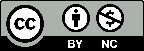 Name Surname	emailaffiliationorcid.org/0000-xxxx-xxxx-xxxxName Surname (Corresponding Author)emailaffiliationorcid.org/0000-xxxx-xxxx-xxxxName Surname	emailaffiliationorcid.org/0000-xxxx-xxxx-xxxxAbstract Abstract Abstract Abstract Abstract Abstract Abstract Abstract Abstract Abstract Abstract Abstract Abstract Abstract Abstract Abstract Abstract Abstract Abstract Abstract Abstract Abstract Abstract Abstract Abstract Abstract Abstract Abstract Abstract Abstract Abstract Abstract Abstract Abstract Abstract Abstract Abstract Abstract Abstract Abstract Abstract Abstract Abstract Abstract Abstract Abstract Abstract Abstract Abstract Abstract Abstract Abstract Abstract Abstract Abstract Abstract Abstract Abstract Abstract Abstract Abstract Abstract Abstract Abstract Abstract Abstract Abstract Abstract Abstract Abstract Abstract Abstract Abstract Abstract Abstract Abstract Abstract Abstract Abstract Abstract Abstract Abstract Abstract Abstract Abstract Abstract Abstract Abstract Abstract Abstract Abstract Abstract Abstract Abstract Abstract Abstract Abstract Abstract Abstract Abstract Abstract Abstract Abstract Abstract Abstract Abstract Abstract Abstract Abstract Abstract Abstract Abstract Abstract Abstract Abstract Abstract Abstract Abstract Abstract Abstract Abstract Abstract Abstract Abstract Abstract Abstract Abstract Abstract Abstract Abstract Abstract Abstract Abstract Abstract Abstract Abstract Abstract Abstract Abstract Abstract Abstract Abstract Abstract Abstract Abstract Abstract Abstract Abstract Abstract Abstract AbstractKeywords: keyword 1, keyword 2, keyword3JEL Codes:  xxx, xxx, xxx  ÖzÖzet Özet Özet Özet Özet Özet Özet Özet Özet Özet Özet Özet Özet Özet Özet Özet Özet Özet Özet ÖzetÖzet ÖzetÖzet ÖzetÖzet ÖzetÖzet ÖzetÖzet ÖzetÖzet ÖzetÖzet ÖzetÖzet ÖzetÖzet ÖzetÖzet ÖzetÖzet ÖzetÖzetÖzet ÖzetÖzetÖzet ÖzetÖzetÖzet ÖzetÖzet Özet Özet Özet Özet Özet Özet Özet Özet Özet Özet Özet Özet Özet Özet Özet Özet Özet Özet Özet ÖzetÖzet ÖzetÖzet ÖzetÖzet ÖzetÖzet ÖzetÖzet ÖzetÖzet ÖzetÖzet ÖzetÖzet ÖzetÖzet ÖzetÖzet ÖzetÖzet ÖzetÖzetÖzet ÖzetÖzetÖzet ÖzetÖzetÖzet ÖzetÖzet Özet Özet Özet Özet Özet Özet Özet Özet Özet Özet Özet Özet Özet Özet Özet Özet Özet Özet Özet ÖzetÖzet ÖzetÖzet ÖzetÖzet ÖzetÖzet ÖzetÖzet ÖzetÖzet ÖzetÖzet ÖzetÖzet ÖzetÖzet ÖzetÖzet ÖzetÖzet ÖzetÖzetÖzet ÖzetÖzetÖzet ÖzetÖzetÖzet ÖzetÖzet Özet Özet Özet Özet Özet Özet Özet Özet Özet Özet Özet Özet Özet Özet Özet Özet Özet Özet Özet ÖzetÖzet ÖzetÖzet ÖzetÖzet ÖzetÖzet ÖzetÖzet ÖzetÖzet ÖzetÖzet ÖzetÖzet ÖzetÖzet ÖzetÖzet ÖzetÖzet ÖzetÖzetÖzet ÖzetÖzetÖzet ÖzetÖzetÖzet ÖzetÖzet Özet Özet Özet Özet Özet Özet Özet Özet Özet Özet Özet Özet Özet Özet Özet Özet Özet Özet Özet ÖzetÖzet ÖzetÖzet Anahtar Kelimeler: Anahtar kelime 1, Anahtar kelime 2, Anahtar kelime 3Compliance with Ethical Standards: Any research using qualitative or quantitative approaches that requires data collection from participants using questionnaires or interviews must be approved by an ethical committee. Authors must provide details of the name of the ethics committee and reference/permit numbers where available. Otherwise, "ethical committee approval is not required", or if the language of the manuscript is in Turkish "Etik kurul izni gerekmemektedir" should be written in this section.Introduction (Giriş)IntroductionintroductionintroductionintroductionintroductionintroductionintroductionintroductionintrodutroductionintroductionintroductionintroductionintroductionintroductionintroductionintroductionintroductionintrTheoretical Framework/ Literature Review (Literatür Özeti)TheoreticalframeworktheoreticalframeworktheoreticalframeworktheoreticalframeworktheoreticalframeworktheoreticalframeworktheoreticalframeworktheoreticalframeworktheoreticalframeworktheoreticalframeworktheoreticalframeworktheorData and Methods (Veri ve Yöntem)DatanadmethodsDatanadmethodsDatanadmethodsDatanadmethodsDatanadmethodDanadmethodsDatanadmethodsDatanadmethodsDatanadmethods.DatanadmethodsDatanadmethodsDatanadmethodsDatanadmethodsDatanadmethodDatanadmethodsDatanadmethodsDatanadmethodsDatanadmethodsTable (Tablo) 1. XxxxxxxxxxxxxxxxxxxxxxxxxxxxxxxxxxxxxSource:DatanadmethodsDatanadmethodsDatanadmethodsDatanadmethodsDatanadmethodDanadmethodsDatanadmethodsDatanadmethodsDatanadmethodsDatanadmethodsDatanadmethods.DatanadmethodsDatanadmethodsDatanadmethodsDatanadmethodsDatanadmethodDatanadmethodsDatanadmethodsDatanadmethodsDatanadmethodsFigure (Şekil) 1. XxxxxxxxxxxxxxxxxxxxxxxxxxxxxxxxxxxxxDatanadmethodsDatanadmethodsDatanadmethodsDatanadmethodsDatanadmethodDanadmethodsDatanDatanadmethodsDatanadmethodsDatanadmethodsDatanadmethodsDatanadmethodDanadmethodsDatanadmethodsDatanadmethodsDatanadmethodsDatanadmethodsDatanadmethods.DatanadmethodsDatanadmethodsDatanadmethodsDatanadmethodsDatanadmethodDatanadmethodsDatanadmethodsDatanadmethodsDatanadmethods.Research Findings (Bulgular)Researchfindings Researchfindings Researchfindings Researchfindings Research Findings Researchfindings Researchfindings Researchfindings Researchfindings Researchfindings Researchfindings Researchfindings.Researchfindings Researchfindings Researchfindings Researchfindings Research Findings Researchfindings Researchfindings Researchfindings Researchfindings Researchfindings Researchfindings Researchfindings.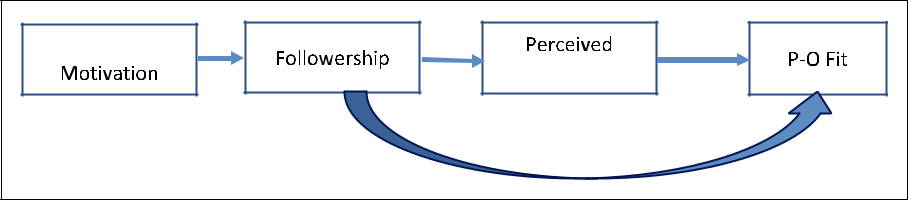 Figure (Şekil) 2. XxxxxxxxxxxxxxxxxxxxxxxxxxxxxxxxxxxxxResearchfindings Researchfindings Researchfindings Researchfindings Research Findings Researchfindings Researchfindings Researchfindings Researchfindings Researchfindings Researchfindings Researchfindings.Researchfindings Researchfindings Researchfindings Researchfindings Research Findings Researchfindings Researchfindings Researchfindings Researchfindings Researchfindings Researchfindings Researchfindings.Limitations and Conclusions/Discussion and Conclusions (Sonuç ve Tartışma)Limitationsandconclusionslimitationsandconclusionslimitationsandconclusionslimitationsnslimitationsandconclusionslimitationsandconclusionslimitationsandconclusions.Limitationsandconclusionslimitationsandconclusionslimitationsandconclusionslimitationsnslimitationsandconclusionslimitationsandconclusionslimitationsandconclusions.References (Kaynakça)Acemoğlu, D. & Robinson. J. A. (2012). Why nations fail: the origins of power, prosperity, and poverty. New York: Crown Business.Campos, N. F. & Nugent, J. B. (1999). Development performance and the institutions of governance: evidence from East Asia and Latin America. World Development, 27(3), 439-452.Kaufmann, D., Kraay, A., & Zoido-Lobaton, P. (1999). Aggregating governance indicators (World Bank Policy Research Working Paper No. 2195), Washington DC: World Bank Publications.Kaufmann, D. & Kraay, A. (2002). Growth without governance. Economía, 3(1), 169-229.Oster, E. (2009). Does increased access increase equality? Gender and child health investments in India. Journal of Development Economics, 89(1), 62-76.Persson, T. &  Tabellini, G. (2006). Democracy and development: the devil in the details, American Economic Review, 96(2), 319-324.Wesson, J., & Cowley, L. (2005). An introduction to human-centered software engineering. In A. Seffah, J. Gulliksen, & M. C. Desmarais (Eds). Human-centered software engineering: Integrating usability in the software development lifecycle (pp. 3-14). Dordrecht, Netherlands: Springer.Von Ledebur, S. C. (2007). Optimizing knowledge transfer by new employees in companies. Knowledge Management Research & Practice, 6, 249-267. doi: 1 0.1 057/palgrave.kmrp.8500141???????????Frekans(f)Yüzdelik(%)??????????????????????????????????????????Toplam??????